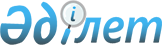 О внесении изменений в решение Приозерского городского маслихата от 13 декабря 2012 года N 14/96 "О городском бюджете на 2013-2015 годы"
					
			С истёкшим сроком
			
			
		
					Решение XХII сессии Приозерского городского маслихата Карагандинской области от 4 июля 2013 года N 22/157. Зарегистрировано Департаментом юстиции Карагандинской области 12 июля 2013 года N 2353. Прекращено действие в связи с истечением срока
      В соответствии с Бюджетным кодексом Республики Казахстан от 4 декабря 2008 года, Законом Республики Казахстан от 23 января 2001 года "О местном государственном управлении и самоуправлении в Республике Казахстан", городской маслихат РЕШИЛ:
      1. Внести в решение Приозерского городского маслихата от 13 декабря 2012 года N 14/96 "О городском бюджете на 2013-2015 годы" (зарегистрировано в Реестре государственной регистрации нормативных правовых актов за N 2066, опубликовано в газете "Приозерский вестник" N 48/281 от 28 декабря 2012 года), в которое внесены изменения решением Приозерского городского маслихата от 14 февраля 2013 года N 16/117 "О внесении изменений в решение Приозерского городского маслихата от 13 декабря 2012 года N 14/96 "О городском бюджете на 2013-2015 годы" (зарегистрировано в Реестре государственной регистрации нормативных правовых актов за N 2164, опубликовано в газете "Приозерский вестник" N 8/289 от 22 февраля 2013 года), решением Приозерского городского маслихата от 29 марта 2013 года N 18/135 "О внесении изменений в решение Приозерского городского маслихата от 13 декабря 2012 года N 14/96 "О городском бюджете на 2013-2015 годы" (зарегистрировано в Реестре государственной регистрации нормативных правовых актов за N 2276, опубликовано в газете "Приозерский вестник" N 15/296 от 12 апреля 2013 года), решением Приозерского городского маслихата от 03 мая 2013 года N 19/138 "О внесении изменений в решение Приозерского городского маслихата от 13 декабря 2012 года N 14/96 "О городском бюджете на 2013-2015 годы" (зарегистрировано в Реестре государственной регистрации нормативных правовых актов за N 2324, опубликовано в газете "Приозерский вестник" N 19/300 от 10 мая 2013 года), следующие изменения:
      1) в пункте 1:
      в подпункте 1):
      цифры "4051885" заменить цифрами "4161254";
      цифры "3890305" заменить цифрами "3999674";
      в подпункте 2):
      цифры "3999700" заменить цифрами "4111826";
      в подпункте 4):
      в абзаце первом цифры "78373" заменить цифрами "75616";
      в абзаце втором цифры "78373" заменить цифрами "75616";
      2) приложение 1 к указанному решению изложить в новой редакции согласно приложению к настоящему решению.
      2. Настоящее решение вводится в действие с 1 января 2013 года. Городской бюджет на 2013 год
					© 2012. РГП на ПХВ «Институт законодательства и правовой информации Республики Казахстан» Министерства юстиции Республики Казахстан
				
Председатель сессии
С. Зейнегазиев
Секретарь городского маслихата
Б. СарсембековПриложение
к решению XXII сессии
Приозерского городского маслихата
от 04 июля 2013 года N 22/157
Приложение 1
к решению XIV сессии
Приозерского городского маслихата
от 13 декабря 2012 года N 14/96
Категория
Категория
Категория
Категория
сумма тысяч тенге
Класс
Класс
Класс
сумма тысяч тенге
Подкласс
Подкласс
сумма тысяч тенге
Наименование
сумма тысяч тенге
1
2
3
4
5
I. Доходы
4161254
1
Налоговые поступления
154304
01
Подоходный налог
50190
2
Индивидуальный подоходный налог
50190
03
Социальный налог
31957
1
Социальный налог
31957
04
Налоги на собственность
60865
1
Налоги на имущество
29171
3
Земельный налог
17497
4
Налог на транспортные средства
14196
5
Единый земельный налог
1
05
Внутренние налоги на товары, работы и услуги
9159
2
Акцизы
1406
3
Поступления за использование природных и других ресурсов 
3945
4
Сборы за ведение предпринимательской и профессиональной деятельности
3266
5
Налог на игорный бизнес
542
08
Обязательные платежи, взимаемые за совершение юридически значимых действий и (или) выдачу документов уполномоченными на то государственными органами или должностными лицами
2133
1
Государственная пошлина
2133
2
Неналоговые поступления
4933
01
Доходы от государственной собственности
3970
1
Поступления части чистого дохода государственных предприятий
9
5
Доходы от аренды имущества, находящегося в государственной собственности
3961
06
Прочие неналоговые поступления
963
1
Прочие неналоговые поступления
963
3
Поступления от продажи основного капитала
2343
03
Продажа земли и нематериальных активов
2343
1
Продажа земли
1764
2
Продажа нематериальных активов
579
4
Поступления трансфертов
3999674
02
Трансферты из вышестоящих органов государственного управления
3999674
1
Трансферты из республиканского бюджета
2059296
2
Трансферты из областного бюджета
1940378
Функциональная группа
Функциональная группа
Функциональная группа
Функциональная группа
Функциональная группа
Сумма (тысяч тенге)
Функциональная подгруппа
Функциональная подгруппа
Функциональная подгруппа
Функциональная подгруппа
Сумма (тысяч тенге)
Администратор бюджетных программ
Администратор бюджетных программ
Администратор бюджетных программ
Сумма (тысяч тенге)
Программа
Программа
Сумма (тысяч тенге)
Наименование
Сумма (тысяч тенге)
1
2
3
4
5
6
II. Затраты
4111826
01
Государственные услуги общего характера
114509
1
Представительные, исполнительные и другие органы, выполняющие общие функции государственного управления
85283
112
Аппарат маслихата района (города областного значения)
19299
001
Услуги по обеспечению деятельности маслихата района (города областного значения)
18551
003
Капитальные расходы государственного органа
748
122
Аппарат акима района (города областного значения)
65984
001
Услуги по обеспечению деятельности акима района (города областного значения)
53610
003
Капитальные расходы государственного органа
12374
2
Финансовая деятельность
17561
452
Отдел финансов района (города областного значения)
17561
001
Услуги по реализации государственной политики в области исполнения бюджета района (города областного значения) и управления коммунальной собственностью района (города областного значения)
11515
003
Проведение оценки имущества в целях налогообложения
139
011
Учет, хранение, оценка и реализация имущества, поступившего в коммунальную собственность
5575
018
Капитальные расходы государственного органа
332
5
Планирование и статистическая деятельность
11665
453
Отдел экономики и бюджетного планирования района (города областного значения)
11665
001
Услуги по реализации государственной политики в области формирования и развития экономической политики, системы государственного планирования и управления района (города областного значения)
11325
004
Капитальные расходы государственного органа
340
02
Оборона
11415
1
Военные нужды
1381
122
Аппарат акима района (города областного значения)
1381
005
Мероприятия в рамках исполнения всеобщей воинской обязанности
1381
2
Организация работы по чрезвычайным ситуациям
10034
122
Аппарат акима района (города областного значения)
10034
006
Предупреждение и ликвидация чрезвычайных ситуаций масштаба района (города областного значения)
10034
03
Общественный порядок, безопасность, правовая, судебная, уголовно-исполнительная деятельность
800
9
Прочие услуги в области общественного порядка и безопасности
800
458
Отдел жилищно-коммунального хозяйства, пассажирского транспорта и автомобильных дорог района (города областного значения)
800
021
Обеспечение безопасности дорожного движения в населенных пунктах
800
04
Образование
426580
1
Дошкольное воспитание и обучение
99340
471
Отдел образования, физической культуры и спорта района (города областного значения)
99340
040
Реализация государственного образовательного заказа в дошкольных организациях образования
99340
2
Начальное, основное среднее и общее среднее образование
298697
471
Отдел образования, физической культуры и спорта района (города областного значения)
298697
004
Общеобразовательное обучение
252131
005
Дополнительное образование для детей и юношества
46566
9
Прочие услуги в области образования
28543
471
Отдел образования, физической культуры и спорта района (города областного значения)
28543
009
Приобретение и доставка учебников, учебно-методических комплексов для государственных учреждений образования района (города областного значения)
6380
020
Ежемесячная выплата денежных средств опекунам (попечителям) на содержание ребенка-сироты (детей-сирот), и ребенка (детей), оставшегося без попечения родителей
1684
023
Обеспечение оборудованием, программным обеспечением детей-инвалидов, обучающихся на дому
890
067
Капитальные расходы подведомственных государственных учреждений и организаций
19589
06
Социальная помощь и социальное обеспечение
59553
2
Социальная помощь
34093
451
Отдел занятости и социальных программ района (города областного значения)
34093
002
Программа занятости
9721
005
Государственная адресная социальная помощь
1531
006
Оказание жилищной помощи 
1758
007
Социальная помощь отдельным категориям нуждающихся граждан по решениям местных представительных органов
7457
010
Материальное обеспечение детей-инвалидов, воспитывающихся и обучающихся на дому
146
014
Оказание социальной помощи нуждающимся гражданам на дому
1572
016
Государственные пособия на детей до 18 лет
2565
017
Обеспечение нуждающихся инвалидов обязательными гигиеническими средствами и предоставление услуг специалистами жестового языка, индивидуальными помощниками в соответствии с индивидуальной программой реабилитации инвалида
1574
023
Обеспечение деятельности центров занятости населения
7769
9
Прочие услуги в области социальной помощи и социального обеспечения
25460
451
Отдел занятости и социальных программ района (города областного значения)
25460
001
Услуги по реализации государственной политики на местном уровне в области обеспечения занятости и реализации социальных программ для населения
22579
011
Оплата услуг по зачислению, выплате и доставке пособий и других социальных выплат
266
021
Капитальные расходы государственного органа
2615
07
Жилищно-коммунальное хозяйство
1909563
1
Жилищное хозяйство
35268
458
Отдел жилищно-коммунального хозяйства, пассажирского транспорта и автомобильных дорог района (города областного значения)
2018
003
Организация сохранения государственного жилищного фонда
2018
472
Отдел строительства, архитектуры и градостроительства района (города областного значения)
33250
003
Проектирование, строительство и (или) приобретение жилья коммунального жилищного фонда 
15250
004
Проектирование, развитие, обустройство и (или) приобретение инженерно-коммуникационной инфраструктуры
18000
074
Развитие и обустройство недостающей инженерно-коммуникационной инфраструктуры в рамках второго направления Программы занятости 2020
0
2
Коммунальное хозяйство
1826262
458
Отдел жилищно-коммунального хозяйства, пассажирского транспорта и автомобильных дорог района (города областного значения)
1826262
007
Поддержание инфраструктуры города Приозерска
1265056
012
Функционирование системы водоснабжения и водоотведения
111206
029
Развитие системы водоснабжения и водоотведения
450000
3
Благоустройство населенных пунктов
48033
458
Отдел жилищно-коммунального хозяйства, пассажирского транспорта и автомобильных дорог района (города областного значения)
48033
015
Освещение улиц в населенных пунктах
15794
016
Обеспечение санитарии населенных пунктов
2800
017
Содержание мест захоронений и захоронение безродных
418
018
Благоустройство и озеленение населенных пунктов
29021
08
Культура, спорт, туризм и информационное пространство
57804
1
Деятельность в области культуры
3222
455
Отдел культуры и развития языков района (города областного значения)
3222
003
Поддержка культурно-досуговой работы
3222
2
Спорт
2319
471
Отдел образования, физической культуры и спорта района (города областного значения)
2319
014
Проведение спортивных соревнований на районном (города областного значения) уровне
708
015
Подготовка и участие членов сборных команд района (города областного значения) по различным видам спорта на областных спортивных соревнованиях
1611
3
Информационное пространство
21322
455
Отдел культуры и развития языков района (города областного значения)
17122
006
Функционирование районных (городских) библиотек
15972
007
Развитие государственного языка и других языков народа Казахстана
1150
456
Отдел внутренней политики района (города областного значения)
4200
002
Услуги по проведению государственной информационной политики через газеты и журналы 
2000
005
Услуги по проведению государственной информационной политики через телерадиовещание
2200
9
Прочие услуги по организации культуры, спорта, туризма и информационного пространства
30941
455
Отдел культуры и развития языков района (города областного значения)
10642
001
Услуги по реализации государственной политики на местном уровне в области развития языков и культуры
8717
032
Капитальные расходы подведомственных государственных учреждений и организаций
1925
456
Отдел внутренней политики района (города областного значения)
20299
001
Услуги по реализации государственной политики на местном уровне в области информации, укрепления государственности и формирования социального оптимизма граждан
11939
003
Реализация мероприятий в сфере молодежной политики
7769
006
Капитальные расходы государственного органа
591
10
Сельское, водное, лесное, рыбное хозяйство, особо охраняемые природные территории, охрана окружающей среды и животного мира, земельные отношения
30719
1
Сельское хозяйство
15683
474
Отдел сельского хозяйства и ветеринарии района (города областного значения)
15683
001
Услуги по реализации государственной политики на местном уровне в сфере сельского хозяйства и ветеринарии
13884
003
Капитальные расходы государственного органа
564
005
Обеспечение функционирования скотомогильников (биотермических ям)
551
007
Организация отлова и уничтожения бродячих собак и кошек
480
012
Проведение мероприятий по идентификации сельскохозяйственных животных
204
6
Земельные отношения
13293
463
Отдел земельных отношений района (города областного значения)
13293
001
Услуги по реализации государственной политики в области регулирования земельных отношений на территории района (города областного значения)
10028
003
Земельно-хозяйственное устройство населенных пунктов
3265
9
Прочие услуги в области сельского, водного, лесного, рыбного хозяйства, охраны окружающей среды и земельных отношений
1743
474
Отдел сельского хозяйства и ветеринарии района (города областного значения)
1743
013
Проведение противоэпизоотических мероприятий
1743
11
Промышленность, архитектурная, градостроительная и строительная деятельность
13226
2
Архитектурная, градостроительная и строительная деятельность
13226
472
Отдел строительства, архитектуры и градостроительства района (города областного значения)
13226
001
Услуги по реализации государственной политики в области строительства, архитектуры и градостроительства на местном уровне
12887
015
Капитальные расходы государственного органа
339
12
Транспорт и коммуникации
42609
1
Автомобильный транспорт
42609
458
Отдел жилищно-коммунального хозяйства, пассажирского транспорта и автомобильных дорог района (города областного значения)
42609
023
Обеспечение функционирования автомобильных дорог
42609
13
Прочие
1444935
3
Поддержка предпринимательской деятельности и защита конкуренции
11031
469
Отдел предпринимательства района (города областного значения)
11031
001
Услуги по реализации государственной политики на местном уровне в области развития предпринимательства и промышленности 
10650
003
Поддержка предпринимательской деятельности
341
004
Капитальные расходы государственного органа
40
9
Прочие
1433904
452
Отдел финансов района (города областного значения)
3157
012
Резерв местного исполнительного органа района (города областного значения)
3157
453
Отдел экономики и бюджетного планирования района (города областного значения)
557
003
Разработка технико-экономического обоснования местных бюджетных инвестиционных проектов и концессионных проектов и проведение его экспертизы
557
458
Отдел жилищно-коммунального хозяйства, пассажирского транспорта и автомобильных дорог района (города областного значения)
927173
001
Услуги по реализации государственной политики на местном уровне в области жилищно-коммунального хозяйства, пассажирского транспорта и автомобильных дорог
16015
013
Капитальные расходы государственного органа
918
047
Средний ремонт участка автомобильной дороги к объекту "Санаторий на побережье озера Балхаш"
910240
471
Отдел образования, физической культуры и спорта района (города областного значения)
17732
001
Услуги по обеспечению деятельности отдела образования, физической культуры и спорта
17510
018
Капитальные расходы государственного органа
222
472
Отдел строительства, архитектуры и градостроительства района (города областного значения)
485285
021
Строительство объектов инженерной инфраструктуры объекта "Санаторий на побережье озера Балхаш"
485285
III.Чистое бюджетное кредитование
0
15
Трансферты
113
1
Трансферты
113
452
Отдел финансов района (города областного значения)
113
006
Возврат неиспользованных (недоиспользованных) целевых трансфертов
113
Категория
Категория
Категория
Категория
Сумма (тысяч тенге)
Класс
Класс
Класс
Сумма (тысяч тенге)
Подкласс
Подкласс
Сумма (тысяч тенге)
Наименование
Сумма (тысяч тенге)
1
2
3
4
5
Погашение бюджетных кредитов
0
Функциональная группа
Функциональная группа
Функциональная группа
Функциональная группа
Функциональная группа
Сумма (тысяч тенге)
Функциональная подгруппа
Функциональная подгруппа
Функциональная подгруппа
Функциональная подгруппа
Сумма (тысяч тенге)
Администратор бюджетных программ
Администратор бюджетных программ
Администратор бюджетных программ
Сумма (тысяч тенге)
Программа
Программа
Сумма (тысяч тенге)
Наименование
Сумма (тысяч тенге)
1
2
3
4
5
6
IV. Сальдо по операциям с финансовыми активами
75616
Приобретение финансовых активов
75616
13
9
452
014
Формирование или увеличение уставного капитала юридических лиц
75616
Категория
Категория
Категория
Категория
Сумма (тысяч тенге)
Класс
Класс
Класс
Сумма (тысяч тенге)
Подкласс
Подкласс
Сумма (тысяч тенге)
Наименование
Сумма (тысяч тенге)
1
2
3
4
5
Поступление от продажи финансовых активов государства
0
Наименование
Сумма (тысяч тенге)
1
2
V. Дефицит (профицит) бюджета
-26188
VI. Финансирование дефицита (использование профицита) бюджета
26188